Назив евиденције: Сертификати за центре стручног оспособљавања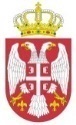 Република СрбијаДИРЕКЦИЈА ЗА ЖЕЛЕЗНИЦЕР. бр.Носилац исправеБрој решењаРок важењаЦентар стручног оспособљавања за занимања:1.Привредно друштво за грађење, ремонт и одржавање пруга „ЗГОП” а.д. Нови Сад340-171-8/202120.07.2026.- техничар одржавања пруге- вођа пружних радова- возач моторног пружног возила- пуковалац машина за пружне радове